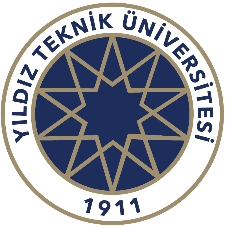 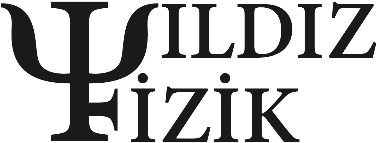 T.C.YILDIZ TECHNICAL UNIVERSITYSCIENCE AND ART FACULTYPHYSICS DEPARTMENT UNDERGROUND THESISTHESIS TITLEName SURNAME
Student IDSupervisorProf. Dr. Adı SOYADIJune, 2024 İstanbulThis graduation study was prepared by me under the supervision of Title Name SURNAME. In this study titled “..........................................”, I declare that I have obtained the necessary legal permissions for data collection and use in this study, that I have fully presented the information I received from other sources in the main text and references, that I have not distorted and/or forged the research data and results, and that I have acted in accordance with the principles of scientific research and ethics throughout my study. I accept any legal consequences in case of proof of the contrary of my statement. İmzaName SURNAME	TEŞEKKÜRA thank you note will be written here.Name SURNAMEİÇİNDEKİLERTEŞEKKÜR	iiiÖZET	v1 GİRİŞ	11.1	Alt Başlık	11.1.1	Alt Alt Başlık	11.2	Alt Başlık	42 BAŞLIK	62.1	Alt Başlık	62.1.1	Alt Alt Başlık	62.1.2	Alt Alt Başlık	62.2	Alt Başlık	72.3	Alt Başlık	83 BAŞLIK	93.1	Alt Başlık	93.1.1	Alt Alt Başlık	104 SONUÇ	114.1	Alt Başlık	114.1.1	Alt Alt Başlık	12KAYNAKÇA	13ÖZETTez BaşlığıAdı SOYADIPhysics DepartmentGraduation StudySupervisor: Title Name SURNAMEIn recent years, quantum computers have begun to make a name for themselves. There is a movement in world-famous companies such as IBM, DWave, Microsoft and Huawei designing their own quantum computers, the languages to be used and the algorithms to be run on these computers. For example, while Microsoft was designing the Q# language, DWave made its quantum computer available to those interested. On the other hand, IBM has made its quantum computer available in the cloud for free so that those interested can try its own algorithms.After these developments, algorithms that were very difficult to test on classical computers began to be run on quantum computers. As a result, it is aimed for different perspectives to emerge in these new fields. The problem of finding prime factors, which is used in cryptology and is of great importance, is one of them. It is predicted that with the production and operation of post-quantum algorithms, asymmetric algorithms in cryptology will quickly fall into the background and eventually become history. According to these predictions, performing more than 280 operations, which are thought to be impossible to do with classical computers, will become commonplace with quantum computers. For example; Asymmetric encryption algorithms such as RSA and DSA, which are known for their reliability, and symmetric encryption algorithms such as AES and 3DES, which can take a very long time to break depending on the length of the number of keys and are therefore considered unbreakable, will be broken by quantum computers. This situation will lead to a new search in the field of cryptology, which is of vital importance for countries.Here we encounter post-quantum algorithms. Quantum algorithms can be divided into three groups: Quantum search algorithms, quantum simulation algorithms and Fourier transform-based quantum algorithms. In this project, it was aimed to test quantum algorithms belonging to these three separate groups and compare their processing speed, efficiency and architectural structure with classical algorithms.Key Words:                    
GİRİŞAlt Başlık Daha önce yapılmış çalışmalara değinilerek bitirme çalışma konusu burada özetlenecektir.Alt Alt BaşlıkTablo 1.1 Tablo başlığı yazılacaktırBir kuantum bilgisayar için her operasyonun 1 mikro saniye süreceği varsayılırsa 2048 bitlik sayıyı çarpanlarına ayırmak yalnızca 1 gün sürecektir ki klasik bilgisayarlarda 128 bitlik bir sayı bile çözülemez kabul ediliyor [1]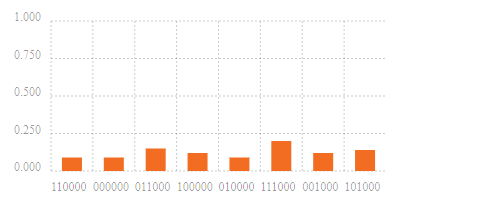 Şekil 1.1 Şekil başlıklarının ilk harfleri büyük diğer harfler küçük olmalıdır. Şekil altında ortalı yazılmalıdır. Alt Alt Alt Başlık Tablo 1.2 Örnek tabloAlt Başlık 
GENEL BİLGİAlt BaşlıkBitirme çalışması konusu ile ilgili genel bilgi verilecektir.Alt Alt BaşlıkAlt Alt Alt Başlık
MATERYAL VE METODAlt BaşlıkKullanılan malzeme ve deneysel yöntemlerle ilgili bilgiler verilecektirveyaTeorik çalışmaysa, kullanılan metodlar ve çözülen denklem bilgileri burada verilecektir.
SONUÇ ve TARTIŞMAAlt BaşlıkBurada yapılan çalışmada elde edilen veriler değerlendirilip kıyaslanarak, ulaşılan sonuçlar yorumlanacaktır.KAYNAKÇA[1]	American cancer society, https://www.cancer.org/treatment/understanding-your-diagnosis/tests/testing-biopsyand-cytology-specimens-for-cancer.html, 31.10.2019.[2] H. Mohan, Textbook of pathology. Jaypee Brothers, Medical Publishers Pvt.Limited, 2018.[3] J. Van Hulse, T. M. Khoshgoftaar, and A. Napolitano, “Experimental perspectives on learning from imbalanced data,” in Proceedings of the 24th international conference on Machine learning, ACM, 2007, pp. 935–94.[4]  F. Xing, L. Yang, “Robust nucleus/cell detection and segmentation in digital pathology and microscopy images: A comprehensive review,” IEEE reviews in biomedical engineering, vol. 9, pp. 234–263, 2016.Adım #Açıklama12Adım #Açıklama123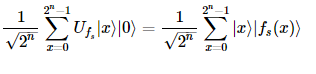 (1.1)